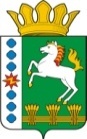 КОНТРОЛЬНО-СЧЕТНЫЙ ОРГАН ШАРЫПОВСКОГО РАЙОНАКрасноярского краяЗаключениена проект Постановления администрации Березовского сельсовета «О внесении изменений в Постановление администрации Березовского сельсовета от 30.10.2013 № 45 «Об утверждении муниципальной программы Березовского сельсовета «Обеспечение транспортной доступности и коммунальными услугами граждан»  (в ред. от 30.11.2017 № 70)26 февраля 2018 год 				            		                № 13Настоящее экспертное заключение подготовлено Контрольно – счетным органом Шарыповского района на основании ст. 157 Бюджетного  кодекса Российской Федерации, ст. 9 Федерального закона от 07.02.2011 № 6-ФЗ «Об общих принципах организации и деятельности контрольно – счетных органов субъектов Российской Федерации и муниципальных образований», ст. 5 Решения Шарыповского районного Совета депутатов от 20.09.2012 № 31/289р «О внесении изменений и дополнений в Решение Шарыповского районного Совета депутатов от 21.06.2012 № 28/272р «О создании Контрольно – счетного органа Шарыповского района» (в ред. от 20.03.2014 № 46/536р, от 25.09.2014 № 51/573р, от 26.02.2015 № 56/671р), пункт 1.2.3 Соглашения от 15.01.2015 «О передаче Контрольно-счетному органу Шарыповского района полномочий Контрольно-счетного органа Березовского сельсовета по осуществлению внешнего муниципального финансового контроля» и в соответствии со стандартом организации деятельности Контрольно-счетного органа Шарыповского района СОД 2 «Организация, проведение и оформление результатов финансово-экономической экспертизы проектов Решений Шарыповского районного Совета депутатов и нормативно-правовых актов по бюджетно-финансовым вопросам и вопросам использования муниципального имущества и проектов муниципальных программ» утвержденного приказом Контрольно-счетного органа Шарыповского района от 16.12.2013 № 29.          Представленный на экспертизу проект Постановления администрации Березовского сельсовета «О внесении изменений в Постановление администрации Березовского сельсовета от 30.10.2013 № 45 «Об утверждении муниципальной программы Березовского сельсовета «Обеспечение транспортной доступности и коммунальными услугами граждан» (в ред. от 30.11.2017 № 70) направлен в Контрольно – счетный орган Шарыповского района 21 февраля 2018 года, разработчиком данного проекта Постановления является администрация Березовского сельсовета Шарыповского района. Основанием для разработки муниципальной программы являются:- статья 179 Бюджетного кодекса Российской Федерации;- Постановление администрации Березовского сельсовета от 26.07.2013 № 28/2 «Об утверждении Порядка принятия решений о разработке  муниципальных программ Березовского сельсовета, их формировании и реализации»;- распоряжение администрации Березовского сельсовета от 01.08.2013  № 45-р «Об утверждении перечня муниципальных программ  Березовского  сельсовета».Ответственный исполнитель муниципальной программы администрация Березовского сельсовета.Соисполнители муниципальной программы отсутствуют.Подпрограммами муниципальной программы являются:«Модернизация, реконструкция и капитальный ремонт объектов коммунальной инфраструктуры, жилья и благоустройства территории».«Проведение мероприятий, направленных на сохранение и улучшение транспортно – эксплуатационного состояния улично – дорожной сети сельского поселения».«Обращение с твердыми бытовыми, промышленными и биологическими отходами на территории поселения».Целью муниципальной программы является повышение качества предоставления жилищно – коммунальных услуг населению и улучшение транспортно – эксплуатационного состояния дорог местного значения.Мероприятие проведено 22-26 февраля 2018 года.В ходе подготовки заключения Контрольно – счетным органом Шарыповского района были проанализированы следующие материалы:- проект Постановления администрации Березовского сельсовета «О внесении изменений в постановление администрации Березовского сельсовета от 30.10.2013 № 45 «Об утверждении муниципальной программы Березовского сельсовета «Обеспечение транспортной доступности и коммунальными услугами граждан» (в ред. от 30.11.2017 № 70);- паспорт муниципальной программы Березовского сельсовета «Обеспечение транспортной доступности и коммунальными услугами граждан».Рассмотрев представленные материалы к проекту Постановления муниципальной программы «Обеспечение транспортной доступности и коммунальными услугами граждан» установлено следующее:В соответствии с проектом паспорта Программы происходит изменение по строке (пункту) «Ресурсное обеспечение муниципальной программы», после внесения изменений строка  будет читаться:Увеличение бюджетных ассигнований по муниципальной программе в сумме 887,19 тыс.руб., из них:- за счет средств краевого бюджета в сумме 360,98 тыс.руб. (100,00%) на содержание автомобильных дорог общего пользования местного значения за счет средств дорожного фонда Красноярского края по подпрограмме «Проведение мероприятий, направленных на сохранение и улучшение транспортно – эксплуатационного состояния улично – дорожной сети сельского поселения»;- за счет средств районного бюджета в сумме 526,21 тыс.руб. (152,92%).В соответствии с проектом паспорта Подпрограммы  «Модернизация, реконструкция и капитальный ремонт объектов коммунальной инфраструктуры, жилья и благоустройства территории» муниципальной программы, происходит изменение по строке (пункту) «Объемы и источники финансирования подпрограммы».После внесения изменений строка  будет читаться:Увеличение бюджетных ассигнований за счет средств районного бюджета в сумме 526,21 тыс.руб. (100,00%), в том числе:- на замену глубинного насоса на водозаборной скважине в с.Березовское, ул. Советская-25Б в сумме 69,69 тыс. руб.;- на замену глубинного насоса на водозаборной скважине в д. Александровка, ул. Свободная-35А в сумме 69,69 тыс. руб.;- на замену глубинного насоса на водозаборной скважине в д. Горбы, ул. Заряная-1А в сумме 49,91 тыс. руб.;- на ремонт сетей теплоснабжения в с.Березовское по ул. Советской  в сумме 44,03 тыс.руб.;- на ремонт сетей водоснабжения в с.Березовское по ул. Рабочей в сумме 78,23 тыс. руб.;- - на ремонт сетей водоснабжения в с.Березовское по ул. Советской от дома № 25Б до дома 25А в сумме 34,36 тыс. руб.;- на замену глубинного насоса в д. Горбы, ул. Центральная-36А в сумме 80,41 тыс. руб.;- на установку водогрейного котла в котельной в с.Березовское, ул. Советская-61/1 в сумме 99,89 тыс. руб.Перераспределены бюджетные ассигнования в сумме 4,33 тыс. руб. с мероприятия «Содержание улично – дорожной сети сельского поселения и искусственных сооружений на них за счет средств дорожного фонда Березовского сельсовета» на мероприятие «Софинансирование на содержание автомобильных дорог общего пользования местного значения городских округов и сельских поселений, за счет бюджета поселения».При проверке правильности планирования и составления проекта Постановления  нарушений не установлено.На основании выше изложенного Контрольно – счетный орган Шарыповского района предлагает администрации Березовского сельсовета принять проект Постановления администрации Березовского сельсовета «О внесении изменений в постановление администрации Березовского сельсовета от 30.10.2013 № 45 «Об утверждении муниципальной программы Березовского  сельсовета «Обеспечение транспортной доступности и коммунальными услугами граждан» (в ред.  от 30.11.2017 № 70).ПредседательКонтрольно – счетного органа						Г.В. СавчукАудитор Контрольно – счетного органа						И.В. ШмидтРесурсное обеспечение муниципальной программы Предыдущая редакцияПостановленияПредлагаемая редакция(Проект Постановления) Ресурсное обеспечение муниципальной программы Общий объем бюджетных ассигнований на реализацию муниципальной программы  составляет  3 521,57 тыс. руб. в том числе:за счет средств районного бюджета  344,10 тыс. руб. из них:2018 год – 114,70 тыс.руб.;2019 год – 114,70 тыс.руб.;2020 год – 114,70 тыс.руб. за счет средств бюджета поселения  3 177,47 тыс.руб., из них:2018 год – 1 292,67 тыс.руб.;2019 год – 1 003,10 тыс.руб.;2020 год – 881,70 тыс.руб.Общий объем бюджетных ассигнований на реализацию муниципальной программы  составляет  4 408,76 тыс. руб. в том числе:за счет средств краевого бюджета  360,98 тыс. руб. из них:2018 год – 360,98 тыс.руб.;2019 год – 0,00 тыс.руб.;2020 год – 0,00 тыс.рубза счет средств районного бюджета  870,31 тыс. руб. из них:2018 год – 640,91 тыс.руб.;2019 год – 114,70 тыс.руб.;2020 год – 114,70 тыс.руб. за счет средств бюджета поселения  3 177,47 тыс.руб., из них:2018 год – 1 292,67 тыс.руб.;2019 год – 1 003,10 тыс.руб.;2020 год – 881,70 тыс.руб.Объемы и источники финансирования подпрограммы Предыдущая редакцияПредлагаемая редакция (проект Постановления)Объемы и источники финансирования подпрограммы Общий объем бюджетных ассигнований на реализацию подпрограммы  составляет 2 119,57 тым. руб., в том числе:за счет средств краевого бюджета 0,00 руб., из них:2018 год  - 0,00 тыс.руб.;2019 год – 0,00 тыс.руб.;2020 год – 0,00 тыс.руб.за счет средств районного бюджета 0,00 руб., из них:2018 год  - 0,00 тыс.руб.;2019 год – 0,00 тыс.руб.;2020 год – 0,00 тыс.руб.за счет средств бюджета поселения 2 119,57 тыс. руб., из них:2018 год – 813,77 тыс. руб.;2019 год – 702,90 тыс. руб.;2020 год – 602,90 тыс. руб.Общий объем бюджетных ассигнований на реализацию подпрограммы  составляет 2 645,78 тым. руб., в том числе:за счет средств краевого бюджета 0,00 руб., из них:2018 год  - 0,00 тыс.руб.;2019 год – 0,00 тыс.руб.;2020 год – 0,00 тыс.руб.за счет средств районного бюджета 526,21 руб., из них:2018 год  - 526,21 тыс.руб.;2019 год – 0,00 тыс.руб.;2020 год – 0,00 тыс.руб.за счет средств бюджета поселения 2 119,57 тыс. руб., из них:2018 год – 813,77 тыс. руб.;2019 год – 702,90 тыс. руб.;2020 год – 602,90 тыс. руб.